ПОЯСНИТЕЛЬНАЯ ЗАПИСКА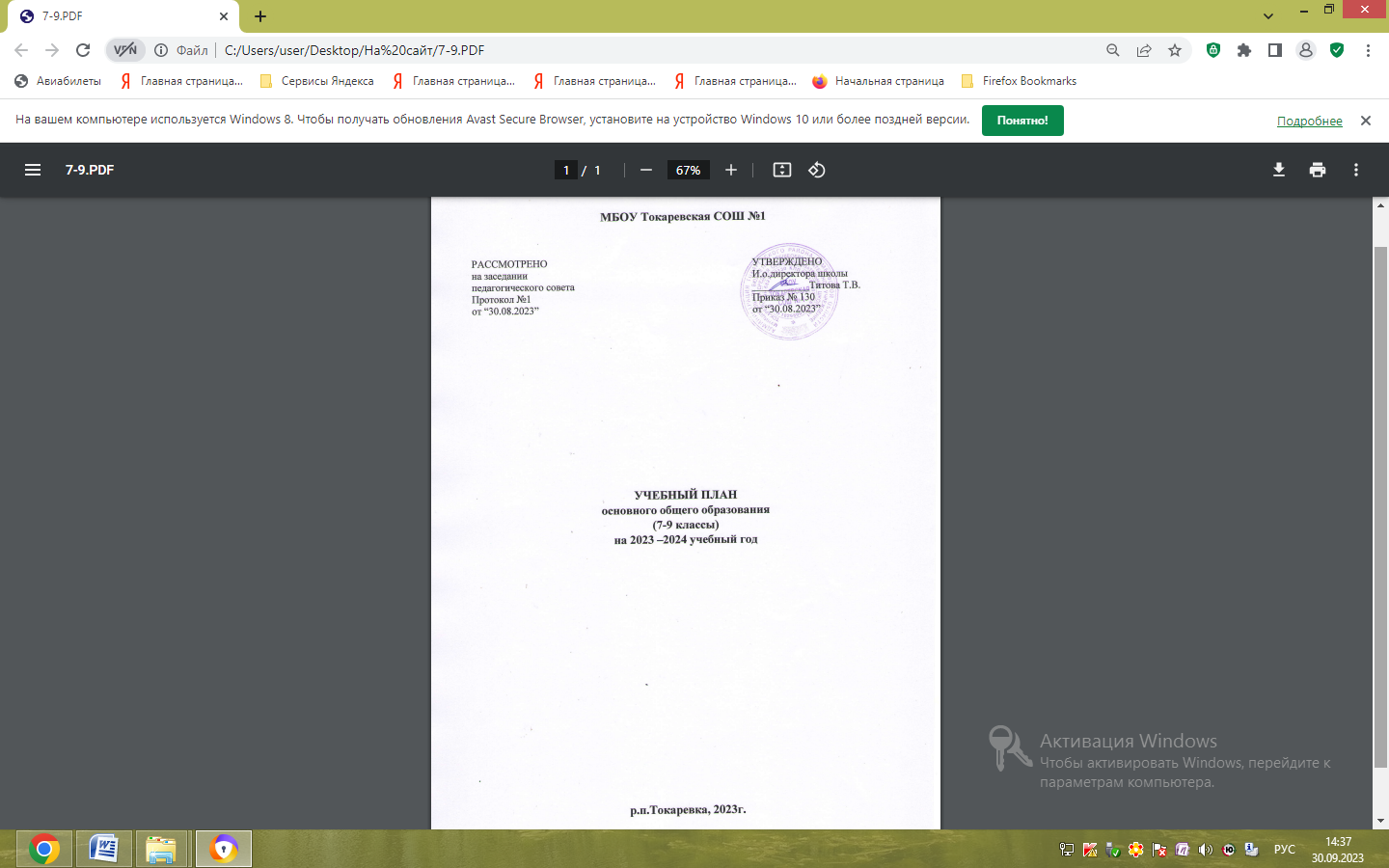 Учебный план основного общего образования МБОУ Токаревской СОШ №1 Токаревского район Тамбовской области(далее - учебный план) для 7-9 классов, реализующих основную образовательную программу основного общего образования, соответствующую ФГОС ООО (приказ Министерства просвещения Российской Федерации от 31.05.2021 № 287 «Об утверждении федерального государственного образовательного стандарта основного общего образования»), фиксирует общий объём нагрузки, максимальный объём аудиторной нагрузки обучающихся, состав и структуру предметных областей, распределяет учебное время, отводимое на их освоение по классам и учебным предметам.Учебный план является частью образовательной программы МБОУ Токаревской СОШ №1 Токаревского район Тамбовской области, разработанной в соответствии с ФГОС основного общего образования, с учетом Федеральной образовательной программой основного общего образования, рассчитанный на переходный период, и обеспечивает выполнение санитарно-эпидемиологических требований СП 2.4.3648-20 и гигиенических нормативов и требований СанПиН 1.2.3685-21.Учебный год в МБОУ Токаревской СОШ №1 Токаревского района Тамбовской области начинается 01.09.2023и заканчивается 25.05.2023. Продолжительность учебного года в7-9 классах составляет 34 учебные недели. Учебные занятия для учащихся 7-9 классов проводятся по 6-ти дневной учебной неделе.Максимальный объем аудиторной нагрузки обучающихся в неделю составляет в  7 классе – 35часов, в  8-9 классах – 36часов.Учебный план состоит из двух частей — обязательной части и части, формируемой участниками образовательных отношений. Обязательная часть учебного плана определяет состав учебных предметов обязательных предметных областей.Часть учебного плана, формируемая участниками образовательных отношений, обеспечивает реализацию индивидуальных потребностей обучающихся. Время, отводимое на данную часть учебного плана внутри максимально допустимой недельной нагрузки обучающихся, может быть использовано: на проведение учебных занятий, обеспечивающих различные интересы обучающихсяВ МБОУ Токаревской СОШ №1 Токаревского района Тамбовской области языком обучения является русский язык.При изучении предметов осуществляется деление учащихся на подгруппы.Промежуточная аттестация–процедура, проводимая с целью оценки качества освоения обучающимися части содержания (четвертное оценивание) или всего объема учебной дисциплины за учебный год (годовое оценивание).Промежуточная/годовая аттестация обучающихся за четверть осуществляется в соответствии с календарным учебным графиком.Все предметы обязательной части учебного плана оцениваются по четвертям. Предметы из части, формируемой участниками образовательных отношений, являются безотметочными и оцениваются «зачет» или «незачет» по итогам четверти. Промежуточная аттестация проходит на последней учебной неделе четверти. Формы и порядок проведения промежуточной аттестации определяются «Положением о формах, периодичности и порядке
текущего контроля успеваемости и промежуточной аттестации обучающихся МБОУ Токаревская СОШ №1 Токаревского район Тамбовской области.Освоение основной образовательной программ основного общего образования завершается итоговой аттестацией.Нормативный срок освоения основной образовательной программы основного общего образования составляет 5лет.УЧЕБНЫЙ ПЛАНПлан внеурочной деятельности (недельный)МБОУ Токаревской СОШ №1 Токаревского район Тамбовской областиПредметная областьУчебный предметКоличество часов в неделюКоличество часов в неделюКоличество часов в неделюПредметная областьУчебный предмет7В8В9ВОбязательная частьОбязательная частьОбязательная частьОбязательная частьОбязательная частьРусский язык и литератураРусский язык533Русский язык и литератураЛитература233,5Иностранные языкиАнглийский  язык333Математика и информатикаМатематика000Математика и информатикаАлгебра333Математика и информатикаГеометрия222Математика и информатикаВероятность и статистика122Математика и информатикаИнформатика111Общественно-научные предметыИстория222.5Общественно-научные предметыОбществознание111Общественно-научные предметыГеография222Естественно-научные предметыФизика223Естественно-научные предметыХимия022Естественно-научные предметыБиология222ИскусствоИзобразительное искусство100ИскусствоМузыка110ТехнологияТехнология211Физическая культура и основы безопасности жизнедеятельностиФизическая культура333Физическая культура и основы безопасности жизнедеятельностиОсновы безопасности жизнедеятельности011ИтогоИтого333435Часть, формируемая участниками образовательных отношенийЧасть, формируемая участниками образовательных отношенийЧасть, формируемая участниками образовательных отношенийЧасть, формируемая участниками образовательных отношенийЧасть, формируемая участниками образовательных отношенийНаименование учебного курсаНаименование учебного курсаШкола безопасностиШкола безопасности100Родной язык(русский)/Родная литератураРодной язык(русский)/Родная литература110Второй иностранный язык (немецкий)Второй иностранный язык (немецкий)011ИтогоИтого221ИТОГО недельная нагрузкаИТОГО недельная нагрузка353636Количество учебных недельКоличество учебных недель343434Всего часов в годВсего часов в год119012241224Учебные курсыКоличество часов в неделюКоличество часов в неделюКоличество часов в неделюУчебные курсы7В8В9ВРазговор о важном111Россия - новые горизонты111Финансовая грамотность001Физика бытовых приборов и история их изобретений1ИТОГО недельная нагрузка323